 
Small grant funding for VCS groups to gather information from people who experience inequality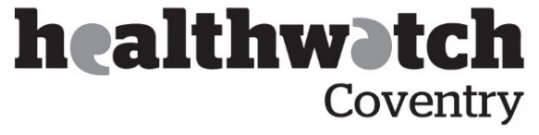 Who we areHealthwatch Coventry is the local health and social care champion. We are part of a network of 151 local Healthwatch in England. Healthwatch Coventry is hosted by Voluntary Action Coventry.What we are looking for and whyThis is our second round of small grant funding for pieces of work to enable us to understand experiences of and barriers to using Coventry NHS and social care services.Voluntary and community groups (VCS) can apply for a costed piece of work to gather and capture experiences of NHS and social care services and/or inequalities or barriers to access.We are looking for VCS groups which work with specific groups of local people that can use their community links to talk to people who do not have a strong voice.Different methods will work to hear from different local people. So as part of your application you should set out the method you will use to gather and capture what people say.Projects should focus on our target groups in the Coventry population - one or more of the following:Children/young people Men who experience a health or access inequalityEthnic minority communities that experience a health or access inequality.Inequalities are unfair and avoidable differences in health across the population, and between different groups within society. Health inequalities or access inequalities can result from things like:Poverty/incomeLearning disability or physical disabilityEducation GenderEthnicityWhat Healthwatch Coventry will doHealthwatch Coventry is experienced in community research techniques as we continually gather experiences from local people and have the back up of training and guidance from Healthwatch England.Healthwatch will support the successful applicants by:Providing support at the start of your piece of work to make sure your method works well Supporting the analysis of the information you collect as we are experienced in using qualitative information, identifying themes, and making recommendations for change.Turning the findings into a Healthwatch report; briefing; or Healthwatch branded video so that we can use our powers for influence, making recommendations and getting a responseUsing our connections and work for change based on what you find.TimelineClosing date for applications is 14 December 2023.Successful applicants will be notified: early January 2024.Set up meetings and a support session will take place in January 2024Pieces of work will need to be completed by 15 April 2024.How to applyPlease complete and return this form to Healthwatch Coventry. Set out clearly:Your target group(s)How you will hear their experiences of health and care, What topics you will focus on and how you will record the information gathered. The cost of your piece of work. We are offering funding of between £2500 and £8000 per project.Any questions please contact Ruth Light Healthwatch Coventry Chief Officer.This is our second round of funding – read the reports from the first on our websiteApplication form HW Coventry small grant funding Projects to gather experiences from people who experience inequality and are less heard.Please complete all the information below:Main contact for this applicationWhat does your community/voluntary group do (give a short summary max 150 words)Which group or groups of people will your piece of work focus on? How will you get your target group(s) of people involved in this piece of work?How many people will you get to take part (your participants)?What types of NHS care service or service need will your work focus on?What method or method(s) will use to collect and record individual’s experiences, stories, and viewsGive details of how this will work and why this the is right method for your target group:Say how you will record and collate the information you gather. Your costsYou can apply for between £2,500 and £8,000 and need to set out how you will spend the money eg staff time, translation fees, printing/photocopying, room or equipment hire, paying peoples expenses etc. Healthwatch money is public funds and so needs to be clear accounted for. We will not fund capital costs or the cost of purchasing equipment such as laptops.We will look at value for money - things like the cost against how many people are reached and if broad or in-depth information is gathered.Data protection and confidentialityThe piece of work must follow the Healthwatch Coventry data protection policy by: gaining informed consent from participants for their information/data to be used by your group/organisation and Healthwatch Coventryrecording consent to take part so it can be logged by Healthwatch Coventrykeeping all personal data securelyForm returned byI am submitting this application on behalf of the named organisation.I understand the timeline required for this piece of work and that it will involve working with Healthwatch Coventry.I understand the data protection/confidentiality requirementsReturn this form to Healthwatch Coventry Chief Officer via Email r.light@vacoventry.org.uk Phone 024 7622 0381 option 2.Please submit your completed form no later than 14 December 2023.NameRoleOrg/group nameAddressPostcodePhone numberEmail addressGroup of peopleGive detailsChildren/young people Men who experience a health or access inequalityEthnic minority communities that experience a health or access inequalityOtherGroup discussion VideoAudio recordingVox popInterviews Case studies/storiesSelf-completion survey Other please sayItem of expenditureCost/budgetTOTALYour nameRoleDate 